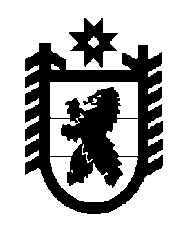 Российская Федерация Республика Карелия    РАСПОРЯЖЕНИЕГЛАВЫ РЕСПУБЛИКИ КАРЕЛИЯУтвердить прилагаемый состав Совета при Главе Республики Карелия по русскому языку, образованного Указом Главы Республики Карелия от  1 августа 2016 года № 99.                           Глава Республики  Карелия                                                               А.П. Худилайненг. Петрозаводск1 августа 2016 года№ 325-рУтвержден распоряжениемГлавы Республики Карелияот 1 августа 2016 года № 325-рСостав Совета при главе Республики Карелия по русскому языку_____________Худилайнен А.П.-Глава Республики Карелия, председатель СоветаУлич В.В.-заместитель Премьер-министра Правительства Республики Карелия, заместитель председателя СоветаРусецкая М.Н.-ректор федерального государственного бюджетного образовательного учреждения высшего образования «Государственный  институт русского языка 
им. А.С. Пушкина»,  доктор педагогических наук,  профессор, заместитель председателя Совета (по согласованию)Богданова Е.Г.-проректор государственного автономного учреждения дополнительного профессионального образования Республики Карелия «Карельский институт развития образования», кандидат педагогических наук, секретарь Совета Члены Совета:Члены Совета:Члены Совета:Жданова Л.В.-директор филиала федерального государственного унитарного предприятия «Всероссийская государственная телевизионная и радиовещательная компания  «Государст-венная телевизионная и радиовещательная компания «Карелия» (по согласованию)Захарова Е.В.-младший научный сотрудник федерального государст-венного бюджетного учреждения науки Института языка, литературы и истории Карельского научного центра Российской академии наук (по согласованию)Котов А.А.-доцент кафедры русского языка федерального государст-венного бюджетного  образовательного учреждения  высшего  образования «Петрозаводский государственный университет», кандидат филологических наук  (по согласованию)Кунильский А.Е.-декан филологического факультета федерального государ-ственного бюджетного образовательного учреждения  высшего  образования «Петрозаводский государственный университет», доктор филологических наук, профессор (по согласованию)Лесонен А.Н.-Министр культуры Республики КарелияМанин А.А.-Министр Республики Карелия по вопросам национальной политики, связям с общественными и религиозными объединениямиМихайлова Н.С.- директор Карельской региональной общественной организации «Преемственность русских традиций» (по согласованию) Морозов А.Н.-Министр образования Республики КарелияНикишина М.В.-директор бюджетного учреждения «Национальная библиотека Республики Карелия» (по согласованию)Новоселова В.А.-доцент кафедры гуманитарных дисциплин Карельского филиала федерального государственного бюджетного образовательного учреждения высшего образования Российской академии народного хозяйства и государст-венной службы при Президенте Российской Федерации, кандидат  филологических наук (по согласованию)Патроева Н.В.-заведующая кафедрой русского языка федерального государ-ственного бюджетного  образовательного учреждения  высшего  образования «Петрозаводский государственный университет», доктор филологических наук, доцент (по согласованию)Подсадник Л.А.-ректор государственного автономного учреждения дополни-тельного профессионального образования Республики Карелия «Карельский институт развития образования» Рой И.М.-руководитель регионального отделения Общероссийской общественной организации «Ассоциация учителей русского языка и литературы», учитель русского языка и литературы муниципального бюджетного общеобразовательного учреж-дения Петрозаводского городского округа «Державинский лицей» (по согласованию)Тарасов К.Г. -проректор по  учебной работе федерального государст-венного  бюджетного образовательного учреждения  высшего  образования «Петрозаводский государственный университет», кандидат филологических наук (по согласованию)